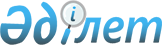 О внесении изменений в решение маслихата района имени Габита Мусрепова Северо-Казахстанской области от 20 ноября 2017 года № 15-4 "Об утверждении поправочных коэффициентов к базовым ставкам платы за земельные участки сельских населенных пунктов района имени Габита Мусрепова Северо-Казахстанской области"Решение маслихата района имени Габита Мусрепова Северо-Казахстанской области от 18 марта 2021 года № 3-1. Зарегистрировано Департаментом юстиции Северо-Казахстанской области 30 марта 2021 года № 7194
      В соответствии с пунктом 1 статьи 11 Земельного кодекса Республики Казахстан от 20 июня 2003 года, подпунктом 13) пункта 1 статьи 6, статьей 7 Закона Республики Казахстан от 23 января 2001 года "О местном государственном управлении и самоуправлении в Республике Казахстан", статьей 26 Закона Республики Казахстан Закона Республики Казахстан от 6 апреля 2016 года "О правовых актах", маслихат района имени Габита Мусрепова Северо-Казахстанской области РЕШИЛ:
      1. Внести в решение маслихата района имени Габита Мусрепова Северо-Казахстанской области "Об утверждении поправочных коэффициентов к базовым ставкам платы за земельные участки сельских населенных пунктов района имени Габита Мусрепова Северо-Казахстанской области" от 20 ноября 2017 года № 15-4 (опубликовано 12 декабря 2017 года в Эталонном контрольном банке нормативных правовых актов Республики Казахстан в электронном виде, зарегистрировано в Реестре государственной регистрации нормативных правовых актов под № 4408) следующие изменения:
      в приложении к указанному решению:
      в Андреевском сельском округе строку, порядковый номер - 2 исключить;
      в Ломоносовском сельском округе строку, порядковый номер - 23 исключить;
      в Чистопольском сельском округе строку, порядковый номер - 57 исключить.
      2. Настоящее решение вводится в действие по истечении десяти календарных дней после дня его первого официального опубликования.
					© 2012. РГП на ПХВ «Институт законодательства и правовой информации Республики Казахстан» Министерства юстиции Республики Казахстан
				
      Председатель сессии маслихата
района имени Габита Мусрепова
Северо-Казахстанской области

А. Кенжебеков

      Секретарь маслихата
района имени Габита Мусрепова
Северо-Казахстанской области

Е. Адильбеков
